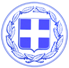 Θέμα: Πρόσκληση Δημοτικής Επιτροπής Διαβούλευσης Δήμου Κω.Καλείστε την Παρασκευή 26 Ιουνίου 2015 και ώρα 19.00 σε  τακτική  Συνεδρίαση της Δημοτικής Επιτροπής Διαβούλευσης, που θα πραγματοποιηθεί στην αίθουσα συνεδριάσεων του δημοτικού συμβουλίου Κω, με τα παρακάτω θέματα στην ημερήσια διάταξη:Έκφραση  γνώμης επί του σχεδίου Κανονισμού Αστικής Λειτουργίας. Έκφραση γνώμης επί του σχεδίου Κανονισμού Καθαριότητας Δήμου Κω.Ο Πρόεδρος της Δημοτικής Επιτροπής ΔιαβούλευσηςΚρητικός ΑντώνιοςΑντιδήμαρχος Διοικητικής Εξυπηρέτησης του πολίτη και Ηλεκτρονικής ΔιακυβέρνησηςΠίνακας Αποδεκτών, Μέλη Επιτροπής Διαβούλευσης: 1. Μητροπολίτης Κωκ. Ναθαναήλ2. Δικηγορικός Σύλλογος κ. Χατζηβασίλης Νικόλαος3. Ιατρικός Σύλλογοςκα Φρατζάκη Μαρία4. Τ.Ε.Ε.κ. Καρπούζης Στέφανος5. Οικονομικό Επιμελητήριοκα Βόλου Κωνσταντίνα6. Ε.Β.Ε.Δ.κ. Γιαλλίζης Στέργος7. ΚΤΕΛ Κωκ. Μαραγκός Στάθης8. Ένωση Ξενοδόχων Κωκ. Πλατανίστας Κώστας9. Εμπορικός Σύλλογος Κωκ. Βρακίδης Πασχάλης10. Σωματείο Ενοικιαζόμενων Διαμερισμάτωνκ. Δρόσος Μιχάλης11. Ένωση Αξία Κωκ. Κίνας Εμμανουήλ12. Σύλλογος αιμοδοτών και δωρητών οργάνωνκ. Τζόγιας Ευάγγελος13. Θεατρικό Εργαστήρι Σκηνή Α΄κα. Κασσίου Διονυσία14. Πν. Όμιλος Κώων     "ΦΙΛΗΤΑΣ"κ. Διακογιάννης Θεοδόσης15. Σύλλογος Κώων Μουσουλμάνων "ΑΔΕΛΦΟΤΗΣ"κ. Παϊζάνογλου Μαζλούμ16. Σύλλογος ΑΜΕΑ Κω - Νισύρουκ. Γιωργαλλής Λάμπρος17. Σωματείο παραγωγώνκ. Χατζηθεμιστοκλής Ζαχαρίας18. Σωματείο Κτηνοτρόφωνκ. Μαρκάκης Γιάννης19. Σύλλογος Αλιέωνκ. Παπασεβαστός Πέτρος20. Ποδηλατικός Όμιλος Κωκ. Δημητριάδης Άκης21. Σύλλογος Εργαζομένων Δήμου Κωκ. Φρούντζας Σταύρος22. ΣΕΜΜΕΚκ. Πίτσης Στάθης23. ΠΡΩΗΝ ΔΗΜΑΡΧΟΣ ΚΩκ. Καΐσερλης Κωνσταντίνος24. ΠΡΩΗΝ ΔΗΜΑΡΧΟΣ ΚΩ κ. Φάκκος Μιλτιάδης25. ΠΡΩΗΝ ΔΗΜΑΡΧΟΣ ΔΙΚΑΙΟΥκ. Χατζηγιακουμής Βασίλης26. ΠΡΩΗΝ ΔΗΜΑΡΧΟΣ ΗΡΑΚΛΕΙΔΩΝκ. Μπίλλης Στέργος27. ΠΡΩΗΝ ΔΗΜΑΡΧΟΣ ΗΡΑΚΛΕΙΔΩΝκ. Βαρκάς Θεοδόσης28. ΠΡΩΗΝ ΔΗΜΑΡΧΟΣ ΗΡΑΚΛΕΙΔΩΝκ. Παπανικολάου Ντίνος29. ΠΟΛΙΤΗΣ (Κέφαλος)κα Πέρρου Μαρία30. ΠΟΛΙΤΗΣ (Καρδάμαινα)κα. Ιερομνήμων Καλλιόπη31. ΠΟΛΙΤΗΣ (Αντιμάχεια)κ. Καράλιαμης Σεβαστιανός32. ΠΟΛΙΤΗΣ (Ασφενδιού)κ. Βασιλείου Παναγιώτης33. ΠΟΛΙΤΗΣ (Ασφενδιού)κ. Διακαναστάσης Αναστάσιος34. ΠΟΛΙΤΗΣ (Πυλί)κ. Σπυριδάκης Εμμανουήλ35. ΠΟΛΙΤΗΣ (Κως)κ. Βέρρος Αντώνιος36. ΠΟΛΙΤΗΣ (Κως)κ. Γκούση Ράπο37. ΠΟΛΙΤΗΣ (Κως)κ. Γκιντιζές Αντώνης38. ΠΟΛΙΤΗΣ (Κως)κ. Γαλουζής Μανώλης39. ΠΟΛΙΤΗΣ (Κως)κ. Τσολάκης Αντώνης40. ΠΟΛΙΤΗΣ (Κως)κ. Κατσάβαρος Γιώργος41. ΠΟΛΙΤΗΣ (Κως)κ. Σβουρένος Παντελής42. ΠΟΛΙΤΗΣ (Πυλί)κ. Καραθωμάς Κων/νος43. ΠΟΛΙΤΗΣ (Καρδάμαινα)κ. Κεφαλιανός Χριστόδουλος44. ΠΟΛΙΤΗΣ (Καρδάμαινα)κ. Χατζηγιακουμής Μιχαήλ45. ΠΟΛΙΤΗΣ (Αντιμάχεια)κα Κατσάφαρου Νομική 46. ΠΟΛΙΤΗΣ (Αντιμάχεια)κ. Τάλλαρος Νικόλαος47. ΠΟΛΙΤΗΣ (Ασφενδιού)κ. Βασιλείου Παναγιώτης48. ΠΟΛΙΤΗΣ (Ασφενδιού)κ. Διακαναστάσης Αναστάσιος49. ΠΟΛΙΤΗΣ (Πυλί)κ. Βρέττης Δημήτριος